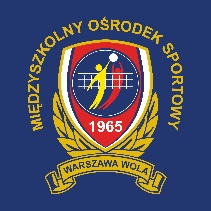 Imię i nazwisko …………………………………………………………………………………………………………………..UWAGA: dla każdego pytania należy zaznaczyć (podkreślić) jedną odpowiedźOcena testu:Za każdą prawidłową odpowiedź można uzyskać 1 pkt. Za udzielenie nieprawidłowej odpowiedzi lub jej brak - 0 pkt. W teście można uzyskać od 0 do 5 punktów. 0 – test niezaliczony1/5 – test zaliczonyForma udzielania odpowiedzi:Złożenie w biurze ośrodka lub odesłanie na adres klub@moswola.pl wypełnionego i podpisanego przez kandydata formularza wraz z wnioskiem kandydata. Odpowiedzi na wszystkie pytania znajdziesz na: www.moswola.pl www.pzps.pl www.wikipedia.pl Ile medali w Młodzieżowych Mistrzostwach Polski zdobył klub MOS Wola Warszawa?374138Wysokość siatki dla mężczyzn i kobiet w piłce siatkowej wynosi: 2,40 m i 2,20 m2,43 m i 2,24 m2,45 m i 2,25 m Kto jest trenerem Reprezentacji Polski Mężczyzn oraz Kobiet w Piłce Siatkowej?Raul Lozano i Andrzej NiemczykVital Heynen i Jacek Nawrocki Andrea Anastasi i Jose Mourinho							
Seta wygrywa zespół (z wyjątkiem seta decydującego tie-break), który pierwszy uzyska:25 punktów z różnicą minimum 2 punktów15 punktów z różnicą minimum 2 punktów20 punktów z różnicą minimum 2 punktówTrzech absolwentów MOS WOLA, którzy zdobyli tytuł Mistrza Świata to:Damian Wojtaszek, Fabian Drzyzga, Grzegorz ŁomaczFabian Drzyzga, Edward Skorek, Bartosz KurekMalwina Smarzek, Michał Kubiak, Fabian DrzyzgaPodpis kandydata:…………………………………………………………